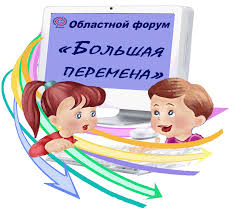 УВАЖАЕМЫЕ РОДИТЕЛИ И ОБУЧАЮЩИЕСЯ!Приглашаем вас принять участие в VIII областном форуме «Большая перемена», который состоится в МАОУ «Викуловская СОШ №2» - отделение Коточиговская школа-детский сад и пройдет в несколько этапов. В программе форума предлагаются следующие мероприятия:23 марта 2019 года в 9.00 часов – на территории школыФестиваль-марафон «Поющая школа» Имитационный пункт проведения экзамена для детей и родителей в рамках российской акции «Единый день сдачи ЕГЭ родителями»Образовательный квест для детей и родителей «Тюменская область – гордость моя!»26 марта 2019 года в 15.00 часов – на территории детского садаПрограмма: Регистрация участников, приветствие участников форумаВыставка детских  рисунков «Мир профессий»Чтение стихов о профессияхМастер – класс представителей различных профессийКонкурсная программаПодведение итогов27 марта 2019 года в 10.00 часов – на территории школыБрифинг для родителей «Национальный проект образование – профориентация: каким может быть будущее наших детей и что мы для этого можем сделать?».Убедительно просим вас, вместе с детьми, принять участие в форуме. Надеемся, что ваши дети и их будущее вам не безразличны.Администрация и педагогический коллектив школы.